03-074 ЗиМ, ГАЗ-12Б 4х2 4-дверный заднеприводный автомобиль скорой медицинской помощи, мест: лежачих 1, сидячих 2 + 2 в салоне, вес: снаряжённый 2 тн, полный 2.39 тн, ЗМЗ 90 лс, 120 км/час, мелкосерийно, ГАЗ (ЗиМ)  г. Горький 1951-60 г. в.   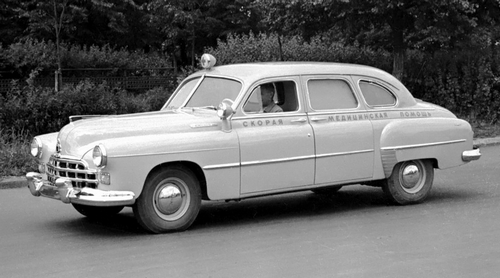 Из труда Александра Александровича Лекае, «Горьковский ампир» Книга 1. ЗиМ. — М: Gorkyclassic, 2013. Спасибо уважаемому автору!В октябре 1951 ЗиМ начинает сходить с конвейера, его собирают в одном цехе с «Победами». Машина станет малосерийной — за десять лет будет выпущено лишь 21527 экземпляров. Впрочем, выпуск преемниц ЗиМа — «Чаек» обоих поколений — будет ещё почти в пять раз меньше. Если в 1951 году в отдел сбыта передаётся в среднем по три машины каждые 2 дня, то в 1956 году, когда выпуск машины дойдёт до максимума, в день делается по десять автомобилей. Уже начиная с 1957 года выпуск ЗиМов плавно сходит на нет, а в течение 1959 года, ввиду освоения «Чайки» ГАЗ-13 на конвейере остаётся лишь медицинская модификация ГАЗ-12Б. Цветовая гамма. Цветовая гамма серийных ЗиМов неширока – помимо доминирующего чёрного и довольно распространённого серого, других цветов используется немного: тёмно-вишнёвый, тёмно-синий, тёмно-зелёный. Такси М-12А окрашивается в серый цвет с шашечками по всей поясной линии в соответствии с действующим в пятидесятые стандартом, медицинский автомобиль М-12Б — в бежевый цвет с красными надписями. Колёса автомобилей, выпущенных до 1954 года, окрашиваются в цвет кузова, с 1954 года все легковые автомобили ГАЗ оснащаются бежевыми дисками. Несколько месяцев в середине 1954 года колёсные диски ЗиМа и «Победы» красят в ярко-вишнёвый цвет. Выпускаемая с 1951 года «медпомощь» М-12Б — одна из немногих специализированных медицинских моделей автомобилей, использующихся в СССР в пятидесятые. Альтернатива —ПАЗ-653 на базе ГАЗ-51 и московский ЗиС-110А, выпускающийся с 1952 года, а такжечехословацкая «Шкода-1201». Из-з а нехватки транспорта для скорой помощи медицинский ЗиМ М-12Б и продержится на конвейере дольше гражданского на целый год. Его снимут с производства только в 1960 году. В этот же год Ульяновский завод освоит выпуск полноприводного УАЗ-450А. Ещё через два года ГАЗ возобновит выпуск карет скорой помощи в виде «Волги» ГАЗ-22Б, а в Риге начнётся выпуск медицинского микроавтобуса РАФ-977И. Медицинский ЗиМ имеет дерматиновый салон. Панель приборов и окантовка окон окрашены вместо имитации фактуры дерева в тот же бежевый цвет, что и внешняя поверхность кузова. На месте радиоприёмника установлена металлическая заглушка с монограммой «ЗиМ», автомобиль радиофицирован для связи с диспетчерской службой. Крышка багажника «медпомощи» подвешена на внешних петлях — таким образом освобождается проём багажника, через который больного на носилках вкатывают в салон. Водительское помещение отгорожено застеклённой перегородкой над силовой поперечиной за передним сиденьем. Задняя дверь за водителем полностью закрыта обивкой со стороны салона, за ней находится ниша с запасным колесом и водительским инструментом. В салоне рядом с носилками остаётся место для двух стоящих один за другим сидений-страпонтенов для медперсонала. Задние боковые окна автомобиля изготовлены непрозрачными. В ногах у больного размещается кофр с медикаментами. Снаружи над ветровым стеклом устанавливается опознавательный фонарь с красным крестом, дающий право проезда перекрёстков на запрещающий сигнал светофора, на переднем крыле перед водителем — поворотный прожектор. Часть высвобождающихся из-под чиновников гражданских ЗиМов переоборудуются в медицинские на авторемонтных предприятиях или вовсе кустарно.